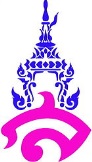 แผนการจัดการเรียนรู้ที่ ๔หน่วยการเรียนรู้ที่ ๒ พูดให้เป็นจับประเด็นให้ได้   			  เรื่อง  การพูดรายงานจากการศึกษาค้นคว้าวิชา ภาษาไทย			ชื่อรายวิชา  ภาษาไทย ท ๒๒๑๐๑      กลุ่มสาระการเรียนรู้  ภาษาไทยชั้น มัธยมศึกษาปีที่ ๒   		ภาคเรียนที่ ๑	ปีการศึกษา ๒๕๕๙    เวลา  ๓  ชั่วโมง	                    ผู้สอน  นางสาวชไมพร  ไชโย	อาจารย์พี่เลี้ยง  อ.ภาคภูมิ  คล้ายทองมาตรฐานการเรียนรู้มาตรฐาน  ท ๓.๑    สามารถเลือกฟังและดูอย่างมีวิจารณญาณ  และพูดแสดงความรู้ ความคิด                  และความรู้สึกในโอกาสต่างๆ อย่างมีวิจารณญาณและสร้างสรรค์	ตัวชี้วัด	ท ๒.๑  ม.๒/๕   พูดรายงานเรื่องหรือประเด็นที่ศึกษาค้นคว้าจากการฟัง  การพูด และการสนทนา	ท ๓.๑  ม.๒/๖	มีมารยาทในการฟัง การดู และการพูดจุดประสงค์การเรียนรู้นักเรียนสามารถบอกหลักการพูดรายงานการศึกษาค้นคว้าได้				นักเรียนสามารถพูดรายงานการศึกษาค้นคว้าได้ถูกต้อง				นักเรียนมีมารยาทในการพูดสาระสำคัญ													การพูดรายงานการศึกษาค้นคว้า เป็นการพูดทางวิชาการ  ผู้พูดต้องปฏิบัติตามหลักการพูดรายงานการศึกษาค้นคว้าและพูดตามรูปแบบ  โดยบอกรายละเอียดต่างๆ  ของเรื่องให้ครบถ้วน  เพื่อให้การพูดรายงานนั้นมีประสิทธิภาพ  อีกทั้งยังทำให้ผู้ฟังได้รับความรู้ครบถ้วน  และสามารถนำความรู้ไปใช้เพื่อพัฒนาตนเอง สังคม และประเทศชาติต่อไปสาระการเรียนรู้	๑. ความหมายของการพูดรายงานการศึกษาค้นคว้า	๒. หลักการพูดรายงานการศึกษาค้นคว้า	๓. รูปแบบของการพูดรายงานการศึกษาค้นคว้า 	๔. มารยาทในการพูดคุณลักษณะอันพึงประสงค์											๑. มีวินัย			                                                                      	                 สมรรถนะสำคัญ													๑. ความสามารถในการสื่อสารกิจกรรมการเรียนรู้										                     (ชั่วโมงที่ ๑-๒)	กิจกรรมนำเข้าสู่บทเรียน			๑.  ครูตั้งคำถาม เพื่อทบทวนความรู้เดิมของนักเรียนใน เรื่อง การพูดรายงานการศึกษาค้นคว้า   โดยตั้งคำถามว่า   “ถ้าหากนักเรียนได้รับมอบหมายให้ออกมาพูดรายงานการศึกษาค้นคว้าหน้าชั้นเรียน  นักเรียนจะมีวิธีการพูดอย่างไร” 	๒.  ครูขออาสามาสมัครนักเรียน  จำนวน ๒  คน  ประกอบด้วย  นักเรียนหญิง ๑ คน และนักเรียนชาย ๑  คนออกมาพูดสาธิตให้เพื่อนฟังหน้าชั้นเรียน	๓.  ครูตั้งคำถาม เพื่อให้นักเรียนช่วยกันคิดวิเคราะห์ความถูกต้องของการพูดรายงานการศึกษาค้นคว้า   โดยตั้งคำถามว่า   	 “นักเรียนคิดว่าที่เพื่อนทั้ง ๒ คน  ออกมาพูดเมื่อสักครู่นี้นั้น เป็นการพูดที่ถูกต้องตามหลักการพูดรายงานการศึกษาค้นคว้าหรือไม่  เพราะเหตุใด”  แล้วครูอธิบายเพิ่มเติม	กิจกรรมพัฒนาผู้เรียน											๔. นักเรียนฟังการบรรยายเนื้อหา เรื่อง การพูดรายงานการศึกษาค้นคว้า จากครูโดยใช้สื่อ Powerpoint   ซึ่งประกอบด้วยหัวข้อ ดังต่อไปนี้ 		๑)  ความหมายของการพูดรายงานการศึกษาค้นคว้า 		๒)  หลักการพูดรายงานการศึกษาค้นคว้า		๓)  รูปแบบของการพูดรายงานการศึกษาค้นคว้า 	 	๔)  มารยาทในการพูดรายงานการศึกษาค้นคว้า	๕. ครูจับสลากหมายเลขกลุ่มของนักเรียน  ให้ออกมานำเสนอรายงานการศึกษาค้นคว้า                        เรื่อง งานช่างศิลป์ของกรุงเทพมหานคร									๖. นักเรียนแต่ละกลุ่มออกมานำเสนอรายงานการศึกษาค้นคว้า  เรื่อง งานช่างศิลป์ของกรุงเทพมหานคร     	กิจกรรมรวบยอด 	๗. ครูสุ่มนักเรียนออกมาพูดสรุปความรู้ที่ได้จากการเรียน เรื่อง การพูดรายงานการศึกษาค้นคว้า และการนำเสนอรายงานการศึกษาค้นคว้าของกลุ่มเพื่อนๆ   (ชั่วโมงที่ ๓)  กิจกรรมนำเข้าสู่บทเรียน 	๑. ครูทบทวนความรู้เดิมของนักเรียน เรื่อง การพูดรายงานการศึกษาค้นคว้า  จากการเรียนคาบเรียนที่แล้ว 	กิจกรรมพัฒนาผู้เรียน 	๒. ครูจับสลากหมายเลขกลุ่มของนักเรียนที่ยังไม่ได้นำเสนอรายงานการศึกษาค้นคว้าเรื่อง งานช่างศิลป์ของกรุงเทพมหานครในคาบเรียนที่แล้ว 	๓. นักเรียนแต่ละกลุ่มออกมานำเสนอรายงานการศึกษาค้นคว้า  เรื่อง งานช่างศิลป์ของกรุงเทพมหานคร    จนครบทุกกลุ่ม 	๔.  ครูให้นักเรียนแต่ละคนคัดเลือกกลุ่มที่นำเสนอรายงานการศึกษาค้นคว้าที่ตนเองชื่นชอบมากที่สุด                          คนละ ๑  กลุ่ม  กลุ่มที่ได้รับการคัดเลือกมากที่สุดจะได้รับรางวัลจากครู 	กิจกรรมรวบยอด   	๕.  ครูสุ่มนักเรียนออกมาพูดสรุปความรู้ที่ได้จากการเรียน เรื่อง การพูดรายงานการศึกษาค้นคว้า และการนำเสนอรายงานการศึกษาค้นคว้าของกลุ่มเพื่อนๆ   สื่อการเรียนรู้Powerpoint  เรื่อง การพูดรายงานการศึกษาค้นคว้า	 	  		แหล่งการเรียนรู้													๑. ห้องสมุดโรงเรียนสาธิตมหาวิทยาลัยราชภัฏสวนสุนันทา (ฝ่ายมัธยม)					๒. ห้องสมุดมหาวิทยาลัยราชภัฏสวนสุนันทาการวัดและประเมินผลลงชื่อ..................................................ผู้สอน			ลงชื่อ......................................................ผู้สอน(นางสาวชไมพร  ไชโย)			           	 ( นายภาคภูมิ  คล้ายทอง)   นักศึกษาฝึกประสบการณ์วิชาชีพ				        อาจารย์พี่เลี้ยงบันทึกหลังสอน	๑. ผลการสอน	๒.  ปัญหาและอุปสรรค	๓.  ข้อเสนอแนะ								ลงชื่อ...................................................ผู้สอน									  (นางสาวชไมพร  ไชโย)ความเห็นของหัวหน้ากลุ่มสาระการเรียนรู้วิชาภาษาไทย								.........................................................................................................									ลงชื่อ................................................................									      (อาจารย์ ดร.บัวลักษณ์   นาคทรงแก้ว)									    หัวหน้ากลุ่มสาระการเรียนรู้วิชาภาษาไทยความเห็นของรองผู้อำนวยการโรงเรียนฝ่ายวิชาการ...........................................................................................................									ลงชื่อ................................................................									      (อาจารย์พรสิรินทร์   หาเรือนทรง)									  	รองผู้อำนวยการฝ่ายวิชาการเกณฑ์การประเมินเรื่อง การพูดรายงานการศึกษาค้นคว้าเกณฑ์การประเมินผ่านเป้าหมายหลักฐานเครื่องมือวัดเกณฑ์การประเมินสาระสำคัญ	   การพูดรายงานการศึกษาค้นคว้า เป็นการพูดทางวิชาการ  ผู้พูดต้องปฏิบัติตามหลักการพูดรายงานการศึกษาค้นคว้าและพูดตามรูปแบบ  โดยบอกรายละเอียดต่างๆ  ของเรื่องให้ครบถ้วน  คะแนนจากการพูดรายงานจากการศึกษาค้นคว้าแบบประเมินการพูดรายงานจากการศึกษาค้นคว้าร้อยละ ๖๐ ผ่านเกณฑ์ตัวชี้วัด ท ๒.๑  ม.๒/๕   พูดรายงานเรื่องหรือประเด็นที่ศึกษาค้นคว้าจากการฟัง  การพูด และการสนทนา	ท ๓.๑  ม.๒/๖ มีมารยาทในการฟัง การดู และการพูดคะแนนจากการพูดรายงานจากการศึกษาค้นคว้าแบบประเมินการพูดรายงานจากการศึกษาค้นคว้าร้อยละ ๖๐ ผ่านเกณฑ์คุณลักษณะอันพึงประสงค์
๑. มีวินัยคะแนนจากการพูดรายงานจากการศึกษาค้นคว้าแบบประเมินการพูดรายงานจากการศึกษาค้นคว้าร้อยละ ๖๐ ผ่านเกณฑ์สมรรถนะ          ๑. ความสามารถในการสื่อสารคะแนนจากการพูดรายงานจากการศึกษาค้นคว้าแบบประเมินการพูดรายงานจากการศึกษาค้นคว้าร้อยละ ๖๐ ผ่านเกณฑ์องค์ประกอบที่ประเมินระดับคุณภาพของผลงานหรือการปฏิบัติระดับคุณภาพของผลงานหรือการปฏิบัติระดับคุณภาพของผลงานหรือการปฏิบัติระดับคุณภาพของผลงานหรือการปฏิบัติองค์ประกอบที่ประเมิน๔ = ดีมาก๓ = ดี๒ = พอใช้๑ =  ปรับปรุงรูปแบบของการพูดรายงานพูดทักทายผู้ชมในชั้นเรียน มีการกล่าวแนะนำตนเอง คณะผู้ร่วมงานทุกคน บอกชื่อเรื่องที่รายงาน  บอกที่มา วิธีการดำเนินการศึกษาค้นคว้า  บอกชื่อบุคคลหรือสถานที่ที่ให้ข้อมูล บอกเนื้อหาที่ศึกษาค้นคว้าโดยเรียงลำดับความสำคัญ และมีสื่อประกอบการนำเสนอ ตลอดจนมีการสรุปผลการศึกษาค้นคว้าพูดทักทายผู้ชมในชั้นเรียน มีการกล่าวแนะนำตนเอง คณะผู้ร่วมงานทุกคน และมีสื่อประกอบการนำเสนอ แต่ไม่ได้บอกชื่อเรื่องที่รายงาน ที่มา วิธีการดำเนินการศึกษาค้นคว้า  ชื่อบุคคลหรือสถานที่ที่ให้ข้อมูล เนื้อหาที่ศึกษาค้นคว้าโดยเรียงลำดับความสำคัญ และการสรุปผลการศึกษาค้นคว้า จำนวน ๑ องค์ประกอบพูดทักทายผู้ชมในชั้นเรียน มีการกล่าวแนะนำตนเอง คณะผู้ร่วมงานทุกคน และมีสื่อประกอบการนำเสนอ แต่ไม่ได้บอกชื่อเรื่องที่รายงาน ที่มา วิธีการดำเนินการศึกษาค้นคว้า  ชื่อบุคคลหรือสถานที่ที่ให้ข้อมูล เนื้อหาที่ศึกษาค้นคว้าโดยเรียงลำดับความสำคัญ และการสรุปผลการศึกษาค้นคว้า จำนวน ๒ องค์ประกอบไม่พูดทักทายผู้ชมในชั้นเรียน แต่มีการกล่าวแนะนำตนเอง คณะผู้ร่วมงานทุกคน และมีสื่อประกอบการนำเสนอ อีกทั้งไม่ได้บอกชื่อเรื่องที่รายงาน ที่มา วิธีการดำเนินการศึกษาค้นคว้า  ชื่อบุคคลหรือสถานที่ที่ให้ข้อมูล เนื้อหาที่ศึกษาค้นคว้าโดยเรียงลำดับความสำคัญ และการสรุปผลการศึกษาค้นคว้า จำนวน ๓ องค์ประกอบขึ้นไปภาษาใช้ภาษาทางการ เข้าใจง่าย ไม่พูดวกวนทำให้ผู้ฟังเกิดความสับสน ใช้ภาษาทางการ แต่พูดวกวน  ทำให้ผู้ฟังเกิดความสับสนใช้ทั้งภาษาทางการและภาษาพูด  ทำให้ผู้ฟังเกิดความสับสนใช้ภาษาพูด  และพูดวกวนทำให้ผู้ฟังเกิดความสับสนการแต่งกายสมาชิกในกลุ่มแต่งกายสุภาพเรียบร้อยทุกคนสมาชิกในกลุ่มแต่งกาย               ไม่สุภาพเรียบร้อย จำนวน ๑ คน สมาชิกในกลุ่มแต่งกาย               ไม่สุภาพเรียบร้อย จำนวน  ๒  คนสมาชิกในกลุ่มแต่งกาย               ไม่สุภาพเรียบร้อยตั้งแต่ ๓ คนมารยาทในการพูดพูดด้วยใบหน้ายิ้มแย้มแจ่มใส มีความมั่นใจในตนเอง  และยืนตัวตรง  พูดด้วยใบหน้ายิ้มแย้มแจ่มใส  มีความมั่นใจในตนเอง  แต่เอามือล้วงกระเป๋าเสื้อหรือกางเกงพูดด้วยใบหน้ายิ้มแย้มแจ่มใส  ยืนตัวตรง  แต่ขาดความมั่นใจในตนเอง   ใบหน้าไม่ยิ้มแย้มแจ่มใส  ขาดความมั่นใจในตนเอง  และเอามือล้วงกระเป๋าเสื้อหรือกางเกงคะแนนคุณภาพผลประเมิน๑๑ – ๑๒ดีมากผ่าน๘ – ๑๐ดีผ่าน๖ – ๗พอใช้ผ่าน๔ – ๕ปรับปรุงไม่ผ่าน